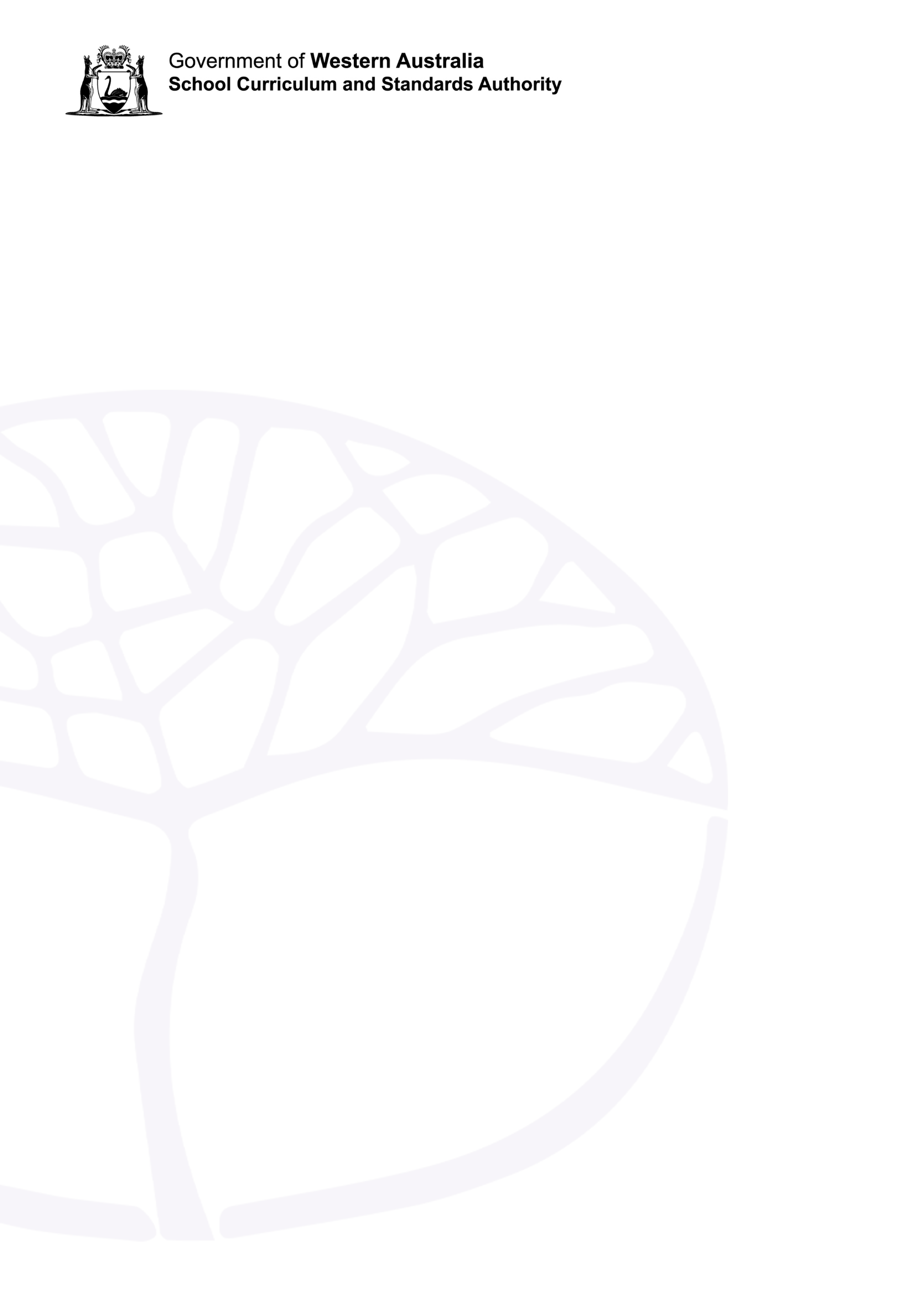 PsychologyATAR courseYear 12 syllabusAcknowledgement of CountryKaya. The School Curriculum and Standards Authority (the Authority) acknowledges that our offices are on Whadjuk Noongar boodjar and that we deliver our services on the country of many traditional custodians and language groups throughout Western Australia. The Authority acknowledges the traditional custodians throughout Western Australia and their continuing connection to land, waters and community. We offer our respect to Elders past and present.Important informationThis syllabus is effective from 1 January 2024.Users of this syllabus are responsible for checking its currency.Syllabuses are formally reviewed by the School Curriculum and Standards Authority (the Authority) on a cyclical basis, typically every five years.Copyright© School Curriculum and Standards Authority, 2023This document – apart from any third-party copyright material contained in it – may be freely copied, or communicated on an intranet, for non-commercial purposes in educatsional institutions, provided that the School Curriculum and Standards Authority (the Authority) is acknowledged as the copyright owner, and that the Authority’s moral rights are not infringed.Copying or communication for any other purpose can be done only within the terms of the Copyright Act 1968 or with prior written permission of the Authority. Copying or communication of any third-party copyright material can be done only within the terms of the Copyright Act 1968 or with permission of the copyright owners.Any content in this document that has been derived from the Australian Curriculum may be used under the terms of the Creative Commons Attribution 4.0 International licence.ContentsRationalePsychology is the scientific study of how people think, feel and behave. It is an evidence-based discipline that follows the principles of scientific inquiry to explore human cognition, behaviour and thought.This course introduces students to the principles of scientific inquiry and their application to planning, designing and conducting psychological investigations using appropriate procedures and practices. Students have the opportunity to collect, process, evaluate and critically interpret information from a range of scientific sources, and to evaluate the credibility of these resources. Students will develop an understanding of ethical guidelines and their importance to psychological practice.Through the study of psychology, students will be introduced to a variety of psychological theories, studies, models and concepts that exist simultaneously and continue to evolve in a variety of contexts. They will learn how to critically evaluate psychological concepts, interpretations, claims and conclusions with reference to empirical evidence.Students develop the skills to apply their psychological knowledge to familiar and unfamiliar contexts to explain thoughts, feelings and behaviours in the everyday world. On a larger scale, psychological knowledge can help us understand how individuals function within different contexts and how culture shapes people’s values, attitudes and beliefs.Students learn how to construct coherent and logical responses to psychological concepts and understandings using appropriate terminology for a range of audiences, demonstrating a critical awareness of cultural and societal values and expectations.This course is designed to integrate the understanding of the principles of science inquiry, the acquisition of psychological knowledge and the application of both in an enjoyable and contemporary way. The study of psychology is relevant to further studies in the health professions, education, human resources, social sciences, sales, media, marketing and management.AimsThe Psychology ATAR course enables students to:understand that psychology is an evidence-based discipline following the principles of scientific inquirycollect, process, evaluate and critically interpret information from a range of scientific sourcesdemonstrate an understanding of theories and models of psychological concepts that exist simultaneously and continue to evolvecritically evaluate psychological concepts, interpretations, claims and conclusions with reference to empirical evidenceapply knowledge, understandings and skills in familiar and unfamiliar contexts to explain thoughts, feelings and behavioursdesign, conduct and evaluate practical science inquiry tasks relevant to psychological knowledge and understandingsdevelop the appropriate skills and processes to communicate their understanding of human behaviour to a range of audiences.OrganisationThis course is organised into a Year 11 syllabus and a Year 12 syllabus. The cognitive complexity of the syllabus content increases from Year 11 to Year 12.Structure of the syllabusThe Year 12 syllabus is divided into two units which are delivered as a pair. The notional time for the pair of units is 110 class contact hours.Unit 3 – Memory and learningCognitive psychology is concerned with the process of how human beings develop understanding and apply this to the world in which they live. Memory and learning form core components of cognitive psychology. Various theories of memory and learning have been developed based on psychological research.In this unit, students learn the roles of sensation, perception and attention in memory. They further develop understanding of memory by applying models, understanding how specific structures of the brain affect memory, and learning about some of the processes associated with memory and forgetting.The unit explores theories of learning, including classical conditioning, operant conditioning and social learning theory, in the context of key studies. Students apply learning theories in behaviour modification to real-world contexts.Science inquiry skills are further developed in this unit, as is the understanding that psychological knowledge develops over time and in response to ongoing research.Unit 4 – Psychology of motivation, wellbeing and healthA key concern in psychology is developing the understanding of human cognition, emotion and behaviour to inform improvements in the wellbeing of individuals and groups in society. In this unit, students develop a psychological understanding of the relationship between motivation and wellbeing, and apply this to the development of effective strategies related to stress and sleep.This unit uses analysis of theories and models associated with motivation and wellbeing to establish psychological understandings of these concepts. It introduces some elements of the relationships between stress, sleep and wellbeing. Students learn psychological models and techniques to improve wellbeing in these contexts.The unit emphasises the role and relevance of Science inquiry, where the psychological research is applied to contemporary concerns.Each unit includes:a unit description – a short description of the focus of the unitunit content – the content to be taught and learned, with additional direction provided for theorists and studies included in the unit.Organisation of contentThe Psychology ATAR course has two interrelated strands: Psychological knowledge and understanding, and Science inquiry. The organisation of the strands provides an opportunity to integrate content in flexible and meaningful ways.The Psychological knowledge and understanding strand provides the contexts through which particular Science inquiry skills can be developed and understood. The same Science inquiry skills are included in each of the units to provide a common focus for the teaching and learning of content in the Psychological knowledge and understanding strand.Psychological knowledge and understandingPsychological knowledge refers to the theories, studies, models and concepts that have developed over time and continue to evolve in a variety of contexts. It allows for the critical evaluation of psychological concepts, interpretations, claims and conclusions with reference to empirical evidence.Psychological understanding is the ability to see the relationships between theories, studies, models and concepts and the internal and external factors that influence how humans think, feel and act in familiar and unfamiliar contexts.Science inquiryScience inquiry in psychology outlines the skills and understandings required of students studying psychology and applies across Units 1–4. Where possible, these understandings should be contextualised within relevant Psychological knowledge and understanding content.Advice for teachersSafety and wellbeingThe study of psychology may include potentially sensitive topics. Teachers should ensure that students have opportunities to consider topics systematically and objectively, and to become aware of the diversity of views held on such matters.Students should not be asked to disclose personal information about their own or others’ health status and behaviours.When dealing with sensitive mental health matters, students should be specifically advised that teachers of psychology are neither trained nor equipped to diagnose problems or offer any counselling or therapy.Ethical conductAs part of the study of psychology, students will engage in teaching and learning experiences that may involve experimental investigations using human subjects. Teachers and schools assume the responsibility of exercising a duty of care of students engaging in investigation activities.It is the moral and legal responsibility of teachers and schools to ensure that students adhere to ethical principles when engaged in investigation activities. These may include: protection from harm, gaining informed consent, and ensuring confidentiality and anonymity. The following documents provide further advice for teachers:the National Statement on Ethical Conduct in Human Research (2007), issued by the National Health and Medical Research Council (NHMRC) in accordance with the NHMRC Act 1992 (Cwlth) at https://www.nhmrc.gov.au/guidelines-publications/e72the National Privacy Principles in the Privacy Amendment (Private Sector) Act 2000 (Cwlth) at www.privacy.gov.authe Code of Ethics of the Australian Psychological Society (APS) at www.psychology.org.au.Mathematical skills expected of students studying the Psychology ATAR courseThe Psychology ATAR course requires students to use the mathematical skills they have developed through the Year 7–10 Mathematics Curriculum, in addition to the numeracy skills they have developed through the Science inquiry strand of the Science Curriculum.Within the Science inquiry strand of the Psychology ATAR course, students are required to gather, represent and analyse numerical data to identify the evidence that forms the basis of scientific arguments, claims or conclusions. In gathering and recording numerical data, students are required to make measurements using appropriate units to an appropriate degree of accuracy.It is assumed that students will be able to:perform calculations involving addition, subtraction, multiplication and division of quantitiescalculate percentagestranslate information between graphical and numerical formsconstruct and interpret data displays, such as graphs and tablesdescribe and compare data sets using mean and medianinterpret the slope of a linear graph.Representation of the general capabilitiesThe general capabilities encompass the knowledge, skills, behaviours and dispositions that will assist students to live and work successfully in the twenty-first century. Teachers may find opportunities to incorporate the capabilities into the teaching and learning program for the Psychology ATAR course. The general capabilities are not assessed unless they are identified within the specified unit content.LiteracyStudents develop literacy skills as they are introduced to and become familiar with the specific discourse used in psychology. This course provides a specific and rich context for students to develop reading and writing abilities and skills in viewing and speaking, as they apply language in different contexts and for different purposes. Students develop literacy capability as they learn key research and investigative skills which enhance their ability to access, interpret, analyse and challenge information, and evaluate the changing knowledge base in psychology. Students use language structures to formulate hypotheses, relate information, provide explanations and construct evidence-based arguments. Students communicate research findings using multiple ways of representing data to articulate and illustrate relationships they have observed or constructed.NumeracyStudents develop numeracy skills as they consider and evaluate psychological research, including the ability to display, interpret and analyse quantitative data to draw evidence-based conclusions and evaluate research.Information and communication technology capabilityIn the Psychology ATAR course, students develop and apply information and communication technology (ICT) capability as they learn to effectively and appropriately access, create and communicate information and ideas, solve problems and work collaboratively. Students research psychological concepts, collect and analyse data and communicate understandings using a range of technologies.Critical and creative thinkingStudents develop critical and creative thinking as they learn to generate and evaluate knowledge, clarify concepts and ideas, consider alternatives and solve problems. In this course, critical and creative thinking is embedded in the skills of planning, conducting, processing and evaluating psychological research. Students generate and examine hypotheses, make predictions, solve problems, and analyse and evaluate evidence.Personal and social capabilityPsychology seeks to explain how individuals think, feel and act. In this course, students develop personal and social capabilities as they engage in the study of key theories which seek to explain how emotions, self-understanding and relationships influence decisions and actions. Personal and social capability is also enhanced as students apply psychological knowledge to make informed choices about issues that impact their lives, and consider the application of psychological concepts to meet a range of personal and social needs.Ethical understandingIn this course, students learn about key psychological theories and the way in which the rights, integrity and propriety of people who are the subject of psychological research are held in high regard. Students develop the capacity to form and make ethical judgements through the study of ethics in psychology, and explore and apply ethical guidelines as they engage in planning, conducting, processing and evaluating psychological research.Intercultural understandingCultural attitudes and perspectives are important influences on behaviour and relationship development. Students examine how culture impacts on beliefs, attitudes and practices.Representation of the cross-curriculum prioritiesThe cross-curriculum priorities address contemporary issues which students face in a globalised world. Teachers may find opportunities to incorporate the priorities into the teaching and learning program for the Psychology ATAR course. The cross-curriculum priorities are not assessed unless they are identified within the specified unit content.Aboriginal and Torres Strait Islander histories and culturesAboriginal and Torres Strait Islander peoples have longstanding scientific traditions. They have developed knowledge about the world through observation, prediction, creating hypotheses and making generalisations. In this course, scientific methods which propose to explain human behaviour are consistent with those which have been practised and transmitted in Aboriginal and Torres Strait Islander cultures from one generation to the next. The study of the scientific method used in psychology has close links to the way in which Aboriginal and Torres Strait Islander peoples view their world and, therefore, contributes to a better understanding of Aboriginal and Torres Strait Islander histories and cultures.Asia and Australia’s engagement with AsiaAsia and Australia’s engagement with Asia provide rich and engaging contexts for developing students’ scientific knowledge, understanding and skills. In this course, students learn about the diversity of cultures, traditions and beliefs and their impact on human behaviour, including the influence of traditional and contemporary Asian cultures.SustainabilityThrough the process of science inquiry, students identify and understand relationships between variables and the notion of cause and effect. They develop skills in observation and analysis which enable them to examine relationships in the world around them and appreciate the contribution of science toward the development of a sustainable future.Unit 3 – Memory and learningUnit descriptionCognitive psychology is concerned with the process of how human beings develop understandings and apply this to the world in which they live. Memory and learning form core components of cognitive psychology.Various theories of memory and learning have been developed based on psychological research.In this unit, students learn the roles of sensation, perception and attention in memory. They further develop understanding of memory by applying models, understanding how specific structures of the brain affect memory, and learning about some of the processes associated with memory and forgetting.Theories of learning, including classical conditioning, operant conditioning and social learning theory, are explored in the context of key studies. Students apply learning theories in behaviour modification to real-world contexts.Science inquiry skills are further developed in this unit, as is the understanding that psychological knowledge develops over time and in response to ongoing research.Unit contentThis unit includes the knowledge, understandings and skills described below. This is the examinable content.For named theorists in this unit (Bandura), students should demonstrate an understanding of:the specified characteristics and features of their theorythe strengths and limitations of their theorythe application of their theory to a real-world context.For designated studies in this unit (Craik and Tulving, 1975; Pavlov, 1902; Watson and Rayner, 1920; Thorndike, 1898; Skinner, 1948; Bandura, Ross and Ross, 1961), students should demonstrate an understanding of:the aim of the studythe method used in the studythe key findings of the studythe contribution of the study to psychologycriticisms/limitations of the study (e.g. findings, methods or ethics).The purpose of including studies is to explicitly link the process of Science inquiry to the development of psychological theory. Students are not expected to read or memorise published studies written for post-graduate publications. Age-appropriate sources and teacher instruction ensure that the key information listed for studies is provided.Psychological knowledge and understandingMemorysensation and perceptionprocesses of sensation – reception, transduction, transmissionprocesses of perception – selection, organisation and interpretationthe role of attention in memoryselective and divided attention as seen in the Cocktail party effect (Cherry, 1953)models for explaining memoryprocesses of memory – encoding, storage, retrievalfeatures of the multi-store model of memory (Atkinson and Shiffrin, 1968)sensory register: duration, capacity, encodingshort term memory: duration, capacity, encodinglong-term memory: duration, capacity, encodingprocedural, declarative – semantic and episodic memoryfeatures of the working memory model (Baddeley and Hitch, 1974; Baddeley, 2000)central executive, phonological loop, visuospatial sketchpad, episodic buffermemory formationstructures of the brainthe role of the hippocampus in the formation and storage of memoryHenry Molaison – case studythe role of the cerebellum in the formation and storage of implicit memoriesthe role of the amygdala in the formation of memoriesprocess of forgetting and rememberingforgettingtypes of forgettingretrieval failureinterference – proactive and retroactivemotivated forgettingdecay theoryrememberingthe role of recall (free, serial and cued), recognition and re-learning in memorylevels of processing model of memory (Craik and Lockhart, 1972)shallow (structural, phonemic) and deep (semantic, elaboration) processingstudy: Depth of processing and the retention of words in episodic memory (Craik and Tulving, 1975)rehearsal as a strategy to improve memorymaintenance rehearsalelaborative rehearsalrole of repetition as seen in Ebbinghaus and the forgetting curve (1885)causes of memory loss and impacts on behaviour and emotiontrauma – Chronic Traumatic Encephalopathy (CTE)degeneration – Alzheimer’s diseasedrug induced – Wernicke-Korsakoff Syndrome (WKS)Learningtheories of learningclassical conditioningneutral stimulus, unconditioned stimulus, unconditioned response, conditioned stimulus, conditioned responsestimulus generalisation, discrimination, extinction and spontaneous recoverystudy: Pavlov’s dogs (Pavlov, 1902)study: ‘Little Albert’ experiment (Watson and Rayner, 1920)operant conditioningthree phase model – antecedent, behaviour, consequencereinforcementrole of reinforcers – positive and negativepunishmentrole of punishers – positive and negativeschedules of reinforcement – fixed, variable, interval and ratiostudy: Law of effect (Thorndike, 1898)study: Skinner box (Skinner, 1948)social learning theory – Bandura (1977)process of observational learning – attention, retention, reproduction, motivation, reinforcementmodelling – vicarious reinforcementstudy: ‘Bobo doll’ experiment (Bandura, Ross and Ross, 1961)application and evaluation of learning theories in behaviour modificationsystematic desensitisation as a treatment for phobiastoken economiesScience inquiryEthical guidelines and practices for psychological researchthe role of ethics/ethical guidelines in psychological researchthe role of ethics committee approval and monitoring of conduct for all psychological researchunderstand and apply ethical guidelines and practices related to human participantsprotection from harm (physical and psychological)informed consentwithdrawal rightsdeceptionconfidentialityprivacyvoluntary participationdebriefinguse of animals in researchreplacement, reduction, refinementFormulating researchidentify the aim/s of the researchdevelop a research question based on the aim/sidentify variables (independent, dependent, control, extraneous)construct/formulate a hypothesis or inquiry questiondirectional and non-directional hypothesis (quantitative)inquiry questions (qualitative)Methodologytypes of research designs – application, method, strengths and limitationsexperimental (control and experimental group) and non-experimentalobservationalcase studiescorrelationallongitudinalcross-sectionalselection of participantsidentification of sample and populationmethods to sample participants – application, method, strengths and limitationsconvenience samplingsnowballingrandom samplingstratified samplingallocation of participants – application, method, strengths and limitationsrandom allocationvariablesindependentdependentcontrolextraneous – participant, environment, researcherconfoundingsources and effects of extraneous variables and confounding variablesexperimenter effectdemand characteristicsminimise the effects of extraneous and confounding variablesrandom allocation of participantssingle-blind proceduresstandardisation of procedures and instructionsData collectiontypes of dataqualitative dataquantitative datamethods of data collection – application, strengths and limitationsqualitativeinterviews – focus group and individual; structured, semi-structuredopen-ended surveyquantitativeobjective physiological measures – heart rate, breathing rate, galvanic skin response (GSR)subjective measures – checklists and rating scales, such as Likert scalesmixed methods – data collection may be a combination of qualitative and quantitative datadifferences between subjective and objective dataProcessing and analysing dataconstruct and interpret data displaysgraphs – scatterplot, bar, column, line, histogramtables – summary, frequencycalculate and interpret the mean and median as measures of central tendencyinterpret Pearson’s correlation coefficient as a measure of strength and direction of linear relationshipsDrawing conclusionsevidence-based conclusions consistent with psychological evidence and relevant to the research questionEvaluation of researchapplication and use of the concept of validity as a measure of evaluating researchapplication and use of the concept of reliability as a measure of evaluating researchgeneralisability of sample to the population suggest relevant improvements to address limitations of researchethical implicationscritical evaluation of information from a range of scientific sourcesCommunicatinguse appropriate psychological terminologyacknowledge sources of information using appropriate referencingUnit 4 – Psychology motivation, wellbeing and healthUnit descriptionA key concern in psychology is developing the understanding of human cognition, emotion and behaviour to inform improvements in the wellbeing of individuals and groups in society. In this unit, students develop a psychological understanding of the relationship between motivation and wellbeing, and apply this to the development of effective strategies related to stress and sleep.This unit uses analysis of theories and models associated with motivation and wellbeing to establish psychological understandings of these concepts. It introduces some elements of the relationships between stress, sleep and wellbeing. Students learn psychological models and techniques to improve wellbeing in these contexts.The unit emphasises the role and relevance of Science inquiry, where the psychological research is applied to contemporary concerns.Unit contentThis unit includes the knowledge, understandings and skills described below. This is the examinable content.For named theorists (Deci and Ryan, Maslow) in this unit, students should demonstrate an understanding  of:the specific characteristics and features of their theorythe strengths and limitations of their theorythe application of their theory to a real-world context.For designated studies in this unit (He et al., 2020), students should demonstrate an understanding of:the aim of the studythe method used in the studythe key findings of the studythe contribution of the study to psychologycriticisms/limitations of the study (e.g. findings, methods or ethics).The purpose of including studies is to explicitly link the process of Science inquiry to the development of psychological theory. Students are not expected to read or memorise published studies written for post-graduate publications. Age-appropriate sources and teacher instruction ensure that the key information listed for studies is provided.Psychological knowledge and understandingMotivation and wellbeingsources of motivation – physiological, cognitions, emotions, socialself-determination theory – Deci and Ryan (1985)amotivation, extrinsic and intrinsic motivationpsychological needs for motivation – autonomy, competence, relatednesshierarchy of needs – Maslow (1954, 1970)levels of motivation based on deficiency and growth needs (1954)deficiency needs – physiological, safety, love and belongingness, esteemgrowth needs – self-actualisationexpanded hierarchy of needs (1970) – cognitive, aesthetic and transcendence needsconcept of self-actualisationcharacteristics of a self-actualised personmodels of wellbeingsubjective wellbeing – model of subjective wellbeing – Diener (1984)key components – life satisfaction, affective balancepsychological wellbeing– six factor model of wellbeing – Ryff (1989)autonomy, environmental mastery, personal growth, positive relations with others, purpose in life, self-acceptanceApplications of psychology to healthstress as defined by Selye (1936)types of stress – distress and eustress (Selye, 1983)stressorstypes of stressors – environmental, psychological, social, culturalcharacteristics of stressors – nature, duration, strengthmodels of stressstress as a response – General Adaptation Syndrome (GAS) model (Selye, 1936, 1983)physiological response to stress – heart rate, breathing ratestages – alarm, resistance, exhaustionstress as a stimulusapplication of the Social Readjustment Scale (Holmes and Rahe, 1967) to assess the impact of stressors on individual health and wellbeingstress as a transaction – Transactional Theory of Stress and Coping (Lazarus and Folkman, 1984)interaction between individual and environmentrole of cognitive appraisal – primary and secondary appraisalmethods of coping – problem-focused, emotion-focusedhealth related consequences of stress – maladaptive and adaptive coping strategiespurpose of sleep – evolutionary and restorativesleep–wake cyclefour stages of non-rapid eye movement (NREM) and rapid eye movement (REM)characteristics – sleep state, heart rate, eye movement, muscle tensionlength and repetition of the sleep cyclesleep deprivationcauses of sleep deprivation – shift work, drugs, sleep environment, stressorspsychological and physiological effects of partial and chronic sleep deprivationpartial sleep deprivation – mood, attention, reflex speed, visionchronic sleep deprivation – heart disease, obesity, insomnia, anxietytechniques to improve sleep hygiene – management of electronic devices, consistent sleep patterns, creation of a healthy sleep environmentstudy: Effect of restricting bedtime mobile phone use on sleep, arousal, mood and working memory (He et al., 2020)Science inquiryEthical guidelines and practices for psychological researchthe role of ethics/ethical guidelines in psychological researchthe role of ethics committee approval and monitoring of conduct for all psychological researchunderstand and apply ethical guidelines and practices related to human participantsprotection from harm (physical and psychological)informed consentwithdrawal rightsdeceptionconfidentialityprivacyvoluntary participationdebriefinguse of animals in researchreplacement, reduction, refinementFormulating researchidentify the aim/s of the researchdevelop a research question based on the aim/sidentify variables (independent, dependent, control, extraneous)construct/formulate a hypothesis or inquiry questiondirectional and non-directional hypothesis (quantitative)inquiry questions (qualitative)Methodologytypes of research designs – application, method, strengths and limitationsexperimental (control and experimental group) and non-experimentalobservationalcase studycorrelationallongitudinalcross-sectionalselection of participantsidentification of sample and populationmethods to sample participants – application, method, strengths and limitationsconvenience samplingsnowballingrandom samplingstratified samplingallocation of participants – application, method, strengths and limitationsrandom allocationvariablesindependentdependentcontrolextraneous – participant, environment, researcherconfoundingsources and effects of extraneous variables and confounding variablesexperimenter effectdemand characteristicsminimise the effects of extraneous and confounding variablesrandom allocation of participantssingle-blind proceduresstandardisation of procedures and instructionsData collectiontypes of dataqualitative dataquantitative datamethods of data collection – application, strengths and limitationsqualitativeinterviews – focus group and individual; structured, semi-structuredopen-ended surveyquantitativeobjective physiological measures – heart rate, breathing rate, galvanic skin response (GSR)subjective measures – checklists and rating scales, such as Likert scalesmixed methods – data collection may be a combination of qualitative and quantitative datadifferences between subjective and objective dataProcessing and analysing dataconstruct and interpret data displaysgraphs – scatterplot, bar, column, line, histogramtables – summary, frequencycalculate and interpret the mean and median as measures of central tendencyinterpret Pearson’s correlation coefficient as a measure of strength and direction of linear relationshipsDrawing conclusionsevidence-based conclusions consistent with psychological evidence and relevance to the research questionEvaluation of researchapplication and use of the concept of validity as a measure of evaluating researchapplication and use of the concept of reliability as a measure of evaluating researchgeneralisability of sample to the population suggest relevant improvements to address limitations of researchethical implicationscritical evaluation of information from a range of scientific sourcesCommunicatinguse appropriate psychological terminologyacknowledge sources of information using appropriate referencingAssessmentAssessment is an integral part of teaching and learning that, at the senior secondary years:provides evidence of student achievementidentifies opportunities for further learningconnects to the standards described for the coursecontributes to the recognition of student achievement.Assessment for learning (formative) and assessment of learning (summative) enable teachers to gather evidence to support students and make judgements about student achievement. These are not necessarily discrete approaches and may be used individually or together, and formally or informally.Formative assessment involves a range of informal and formal assessment procedures used by teachers during the learning process in order to improve student achievement and to guide teaching and learning activities. It often involves qualitative feedback (rather than scores) for both students and teachers, which focuses on the details of specific knowledge and skills that are being learnt.Summative assessment involves assessment procedures that aim to determine students’ learning at a particular time; for example, when reporting against the standards, after completion of a unit/s. These assessments should be limited in number and made clear to students through the assessment outline.Appropriate assessment of student work in this course is underpinned by reference to the set of pre-determined course standards. These standards describe the level of achievement required to achieve each grade, from A to E. Teachers use these standards to determine how well a student has demonstrated their learning.Where relevant, higher-order cognitive skills (e.g. application, analysis, evaluation and synthesis) and the general capabilities should be included in the assessment of student achievement in this course. All assessment should be consistent with the requirements identified in the course assessment table.Assessment should not generate workload and/or stress that, under fair and reasonable circumstances, would unduly diminish the performance of students.School-based assessmentThe Western Australian Certificate of Education (WACE) Manual contains essential information on principles, policies and procedures for school-based assessment that must be read in conjunction with this syllabus.School-based assessment involves teachers gathering, describing and quantifying information about student achievement.Teachers design school-based assessment tasks to meet the needs of students. As outlined in the WACE Manual, school-based assessment of student achievement in this course must be based on the Principles of Assessment:Assessment is an integral part of teaching and learningAssessment should be educativeAssessment should be fairAssessment should be designed to meet its specific purpose/sAssessment should lead to informative reportingAssessment should lead to school-wide evaluation processesAssessment should provide significant data for improvement of teaching practices.The table below provides details of the assessment types and their weighting for the Psychology ATAR Year 12 syllabus.Summative assessments in this course must:be limited in number to no more than eight tasksallow for the assessment of each assessment type at least once over the year/pair of unitsshave a minimum value of 5 per cent of the total school assessment markprovide a representative sampling of the syllabus content.Assessment tasks not administered under test or controlled conditions require appropriate authentication processes.Assessment table – Year 12Teachers must use the assessment table to develop an assessment outline for the pair of units. The assessment outline must:include a set of assessment tasksinclude a general description of each taskindicate the unit content to be assessedindicate a weighting for each task and each assessment typeinclude the approximate timing of each task (for example, the week the task is conducted, or the issue and submission dates for an extended task)ReportingSchools report student achievement, underpinned by a set of pre-determined standards in terms of the following grades:The grade descriptions for the Psychology ATAR Year 12 syllabus are provided in Appendix 1. They are used to support the allocation of a grade. They can also be accessed, together with annotated work samples, on the course page of the Authority website at www.scsa.wa.edu.au.To be assigned a grade, a student must have had the opportunity to complete the education program, including the assessment program (unless the school accepts that there are exceptional and justifiable circumstances).Refer to the WACE Manual for further information about the use of a ranked list in the process of assigning grades.The grade is determined by reference to the standard, not allocated on the basis of a pre-determined range of marks (cut-offs).ATAR course examinationAll students enrolled in the Psychology ATAR Year 12 course are required to sit the ATAR course examination. The examination is based on a representative sampling of Psychological knowledge and understanding and Science inquiry content for Unit 3 and Unit 4. Details of the ATAR course examination are prescribed in the examination design brief.Refer to the WACE Manual for further information.Examination design brief – Year 12Time allowedReading time before commencing work:	ten minutes Working time for paper:	three hoursPermissible itemsStandard items: 	pens (blue/black preferred), pencils (including coloured), sharpener,	correction fluid/tape, eraser, ruler, highlightersSpecial items:	up to three calculators, which do not have the capacity to create or store programs	or text, are permitted in this ATAR course examinationAppendix 1 – Grade descriptions Year 12** These grade descriptions will be reviewed at the end of the second year of implementation of this syllabus.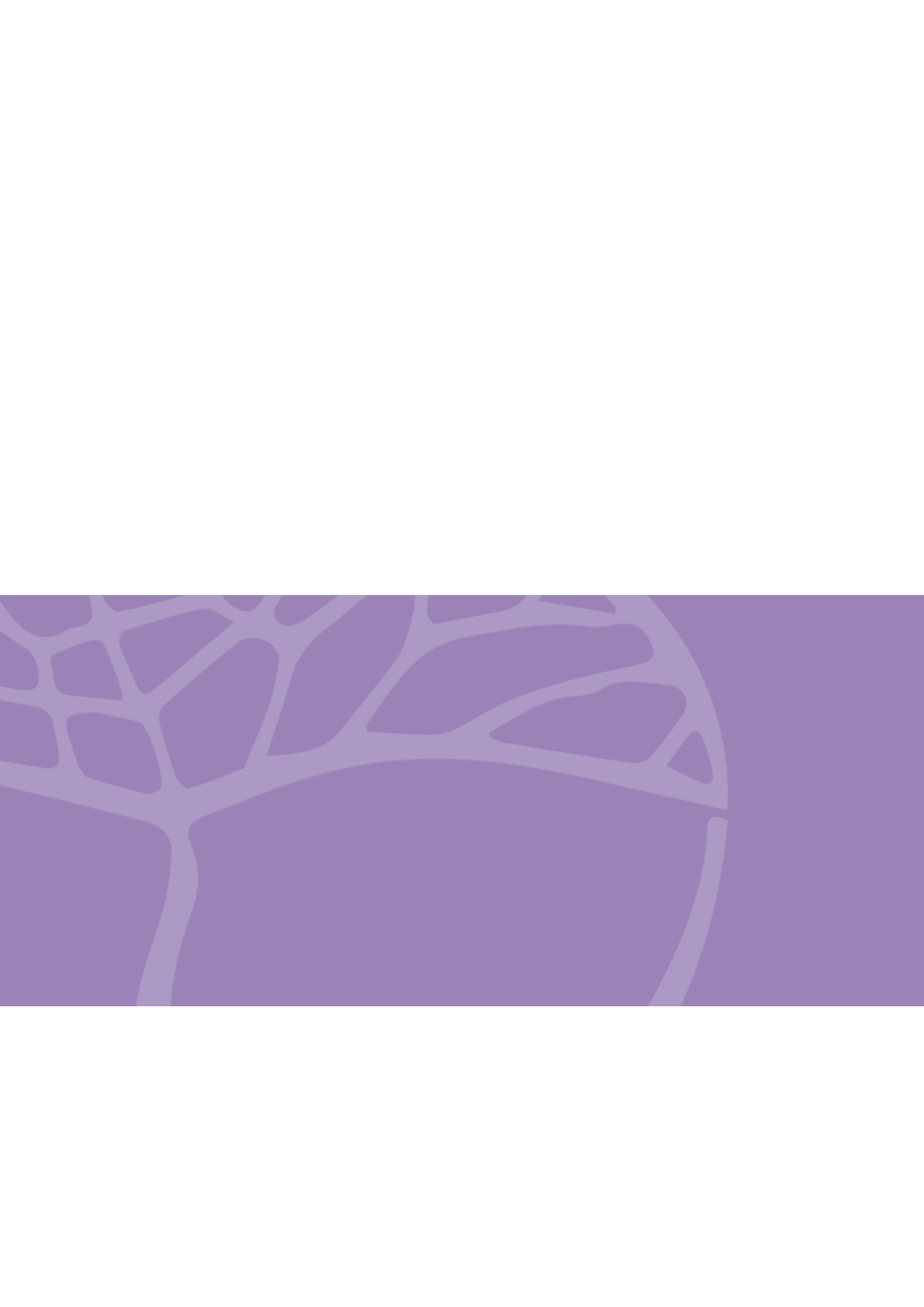 Type of assessmentWeightingScience inquiryStudents develop questions; plan, design and conduct psychological investigations and research using appropriate ethical procedures and practices; collect, process, evaluate and critically interpret information; draw evidence-based conclusions consistent with psychological evidence; and communicate findings.At least one practical and one research inquiry must be completed over the pair of units.Practical
Students collect qualitative and/or quantitative data using experimental and/or non- experimental research designs; process, analyse, evaluate and communicate findings.Research
Referring to existing contemporary or seminal studies, students analyse psychological evidence in response to an inquiry question and/or hypothesis. They evaluate the evidence and explain its findings relevant to psychological knowledge and understandings.20%ResponseStudents apply knowledge and understanding of psychological theories, studies, models and concepts to explain and predict human behaviour, and apply these to familiar and unfamiliar contexts; interpret psychological and/or media texts; and evaluate processes, claims and conclusions by considering the quality of evidence. Students have the opportunity to demonstrate a range of communication skills and processes to convey psychological understandings to a range of audiences.Evidence can include scenario-based analysis; reflective writing, e.g. diaries, logs; analysis of media texts; video and/or audio recordings; digital representations; oral presentations; observations; role-play; excursion reports; creation of models; debates and discussions; public awareness campaigns; extended responses; and short answer tests.40%ExaminationTypically conducted at the end of each semester and/or unit. The examination should reflect the examination design brief included in the ATAR Year 12 syllabus for this course.40%GradeInterpretationAExcellent achievementBHigh achievementCSatisfactory achievementDLimited achievementEVery low achievementSectionSupporting informationSection OneShort answer70% of the total examination 5–8 short answer questionsSuggested working time: 120 minutesThis section contains questions from Units 3 and Unit 4 content including both the Psychological knowledge and understanding and Science inquiry strands. A minimum weighting of 20% for each strand is allocated in this section.Each question has sub-parts that generally increase in complexity.Questions can require candidates to refer to stimulus materials which can include: text, diagrams, images, tables and/or graphs, second-hand data and/or recent research findings.Section Two Extended answer30% of the total examination Suggested working time: 60 minutes Part A (10%)One compulsory questionPart B (20%)One question from a choice of twoThis section contains questions that draw on one or more content areas of the syllabus.Questions require the candidate to write a structured answer to demonstrate their understanding of Psychological knowledge and understanding and Science inquiry from Units 3 and 4 content. Questions can require the candidate to refer to stimulus material that can include: text, diagrams, images, second-hand data and/or recent research findings.The candidate’s responses can include clearly labelled diagrams with explanatory notes; lists of points with linking sentences; clearly labelled tables and graphs; and/or annotated flow diagrams with supporting notes.APsychological knowledge and understandingAccurately evaluates and explains, in detail, a variety of psychological theories, studies, models and concepts.AAccurately evaluates and explains, in detail, relevant psychological theories, studies, models and concepts applied to a variety of familiar and unfamiliar contexts.AScience inquiryAccurately evaluates, with detailed explanation, the application of relevant ethical guidelines in a variety of familiar and unfamiliar contexts.AAccurately evaluates relevant research designs, methods for selecting and allocating participants, and methods for minimising the effects of extraneous and confounding variables in familiar and unfamiliar contexts.AAccurately organises data into a variety of clearly presented and appropriate forms.AAccurately evaluates, with detailed explanation, data from a variety of sources, linked to evidence-based conclusions, consistent with evidence and relevant to the research question.AAccurately evaluates, with detailed explanation, relevant strengths and limitations of research, from a variety of scientific sources, and suggests relevant improvements.ACommunicationAccurately uses a variety of appropriate psychological terminology relevant to theories, studies, models and concepts fluently and in a clear and logical way.BPsychological knowledge and understandingAccurately analyses and explains, in detail, a variety of psychological theories, studies, models and concepts.BAccurately analyses and explains, in detail, relevant psychological theories, studies, models and concepts applied to a variety of familiar and unfamiliar contexts.BScience inquiryAccurately analyses, with detailed explanation, the application of relevant ethical guidelines, in a variety of familiar and unfamiliar contexts.BAccurately analyses relevant research designs, methods for selecting and allocating participants, and methods for minimising the effects of extraneous and confounding variables in familiar and unfamiliar contexts.BAccurately organises data into clearly presented and appropriate forms.BAccurately analyses, with detailed explanation, data from a variety of sources, linked to evidence-based conclusions, consistent with evidence and relevant to the research question.BAccurately analyses, with detailed explanation, relevant strengths and limitations of research, from a variety of scientific sources, and suggests relevant improvements.BCommunicationAccurately uses a variety of appropriate psychological terminology relevant to theories, studies, models and concepts in a clear and logical way.CPsychological knowledge and understandingAccurately describes and explains a variety of psychological theories, studies, models and concepts.CAccurately describes and explains relevant psychological theories, studies, models and concepts    applied to a variety of familiar and some unfamiliar contexts.CScience inquiryAccurately describes and explains the application of relevant ethical guidelines, in familiar and some unfamiliar contexts.CAccurately describes and explains relevant research designs, methods for selecting and allocating participants, and methods for minimising the effects of extraneous and confounding variables in familiar and some unfamiliar contexts.COrganises data into appropriate forms that may lack clarity.CAccurately describes data from a variety of sources, referring to some evidence relevant to the     research question.CAccurately describes relevant strengths and limitations of research, from a variety of scientific sources, and suggests improvements.CCommunicationAccurately uses a variety of everyday language relevant to theories, studies, models and concepts in a clear way.DPsychological knowledge and understandingDescribes some psychological theories, studies, models and concepts.DIdentifies that relevant psychological theories, studies, models and concepts can be applied to familiar contexts.DScience inquiryDescribes relevant ethical guidelines in familiar contexts.DDescribes relevant research designs, methods for selecting and allocating participants, and methods              for minimising the effects of extraneous and confounding variables in familiar contexts.DAttempts to organise data.DDescribes data from a variety of sources.DDescribes strengths and limitations of research and suggests improvements.DCommunicationUses everyday language with limited relevance to theories, studies, models and concepts.EDoes not meet the requirements of a D grade and/or has completed insufficient assessment tasks to be assigned a higher grade.